Теория игр2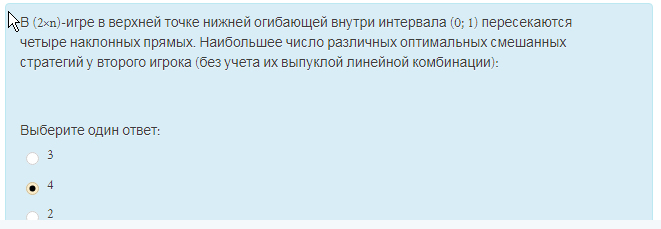 6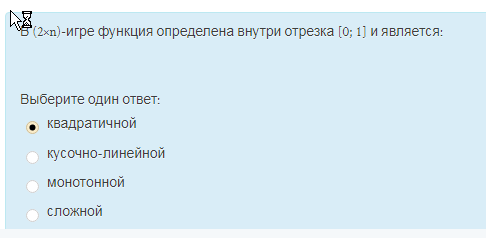 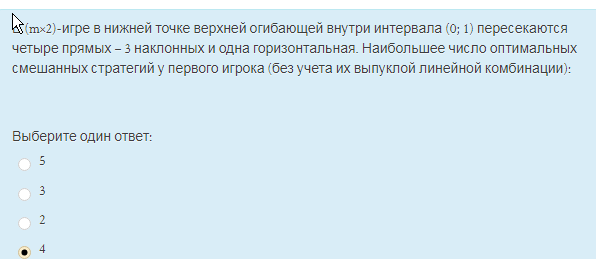 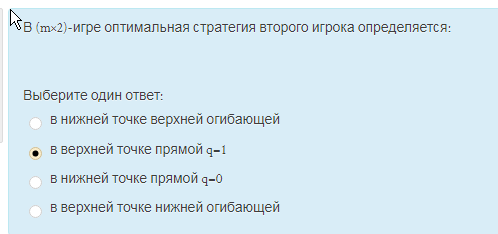 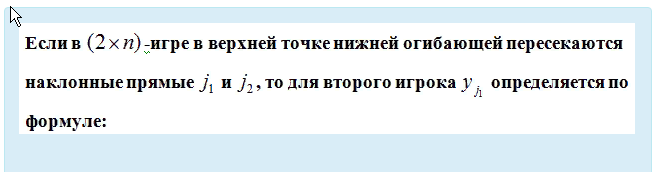 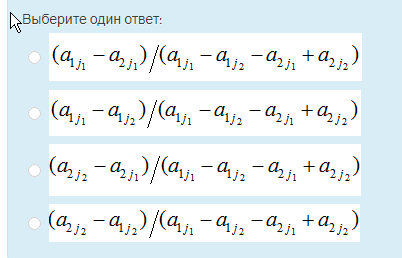 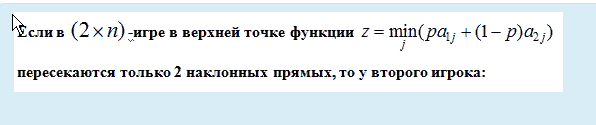 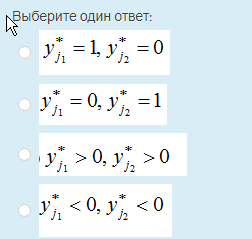 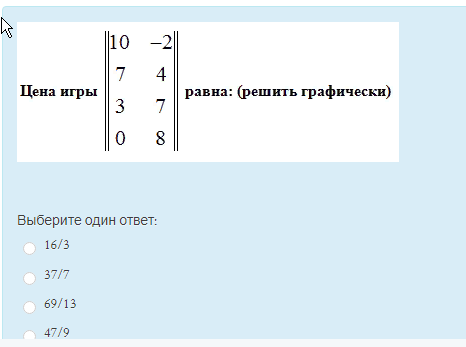 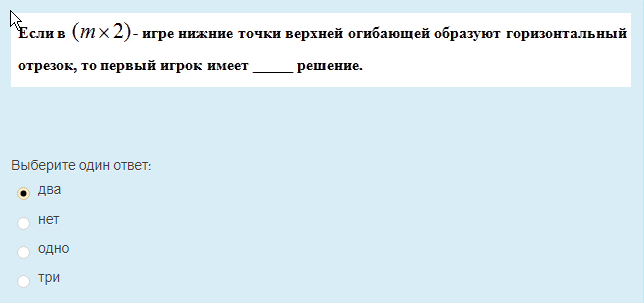 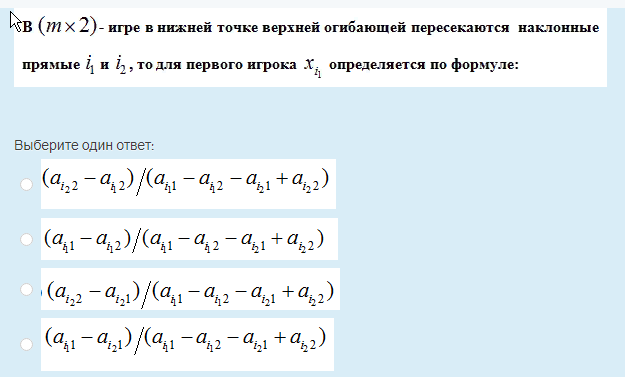 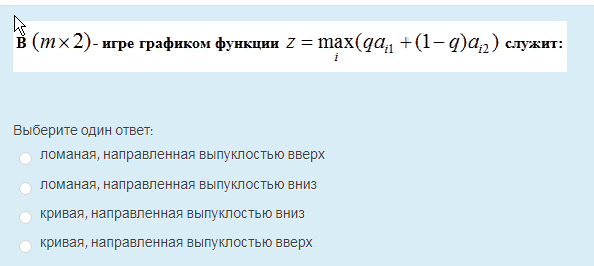 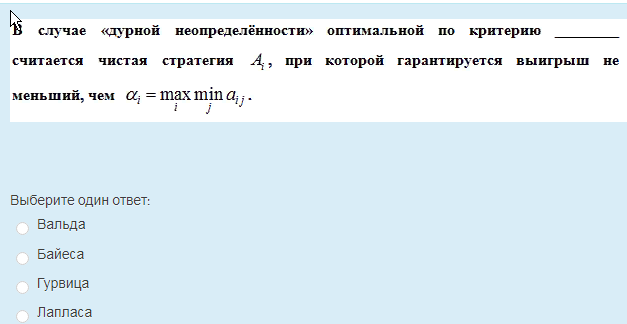 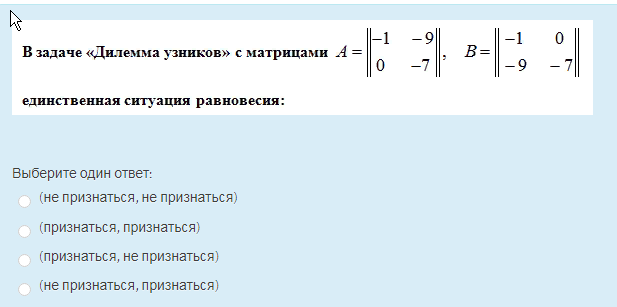 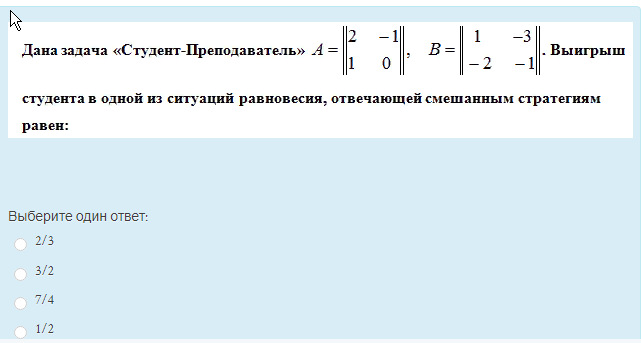 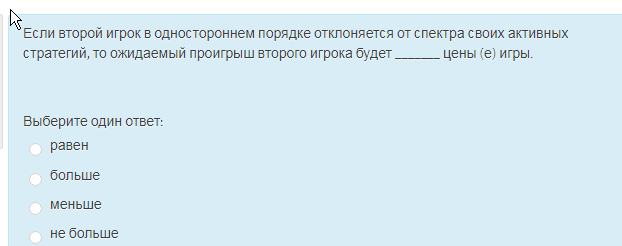 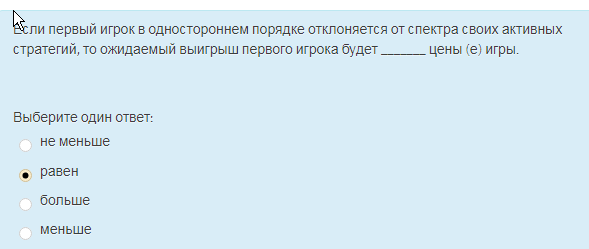 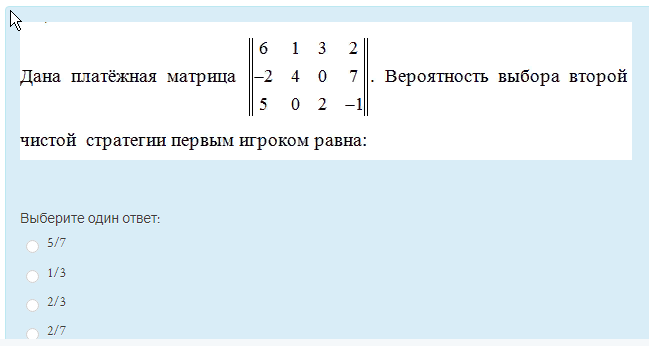 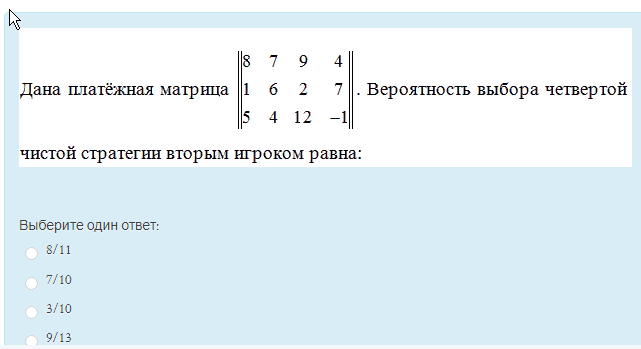 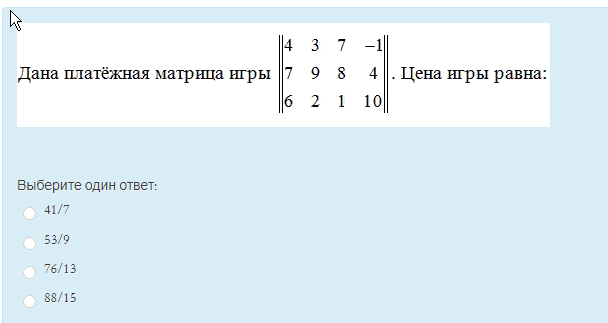 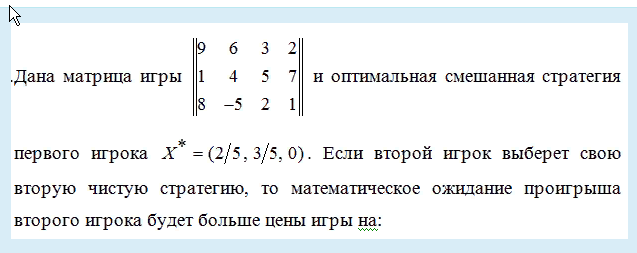 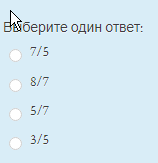 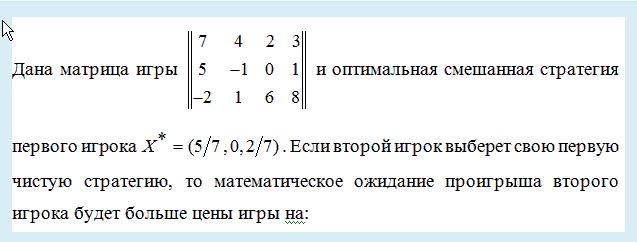 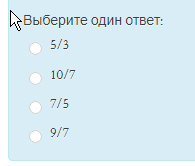 